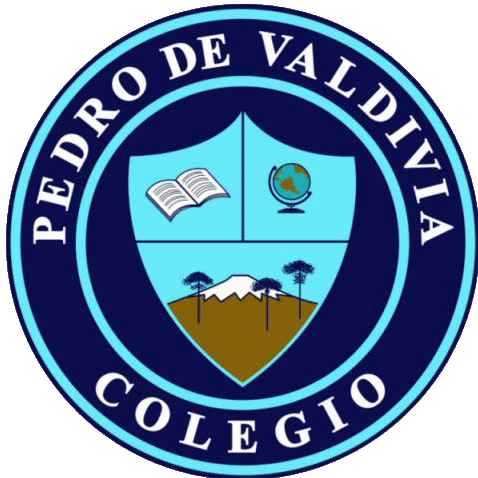 CRONOGRAMA DE ACTIVIDADESUNIDAD Nº 1 “GO GLOBAL”.DOCENTE: Miss Angélica Arévalo R.Email: angelicaarevalor2018@gmail.com  Fono: +56 9 4034 8534Rayen Romann Gallardo rayenromann@gmail.com Fono: +56932959677CURSO O NIVEL: 2º MedioASIGNATURA: InglésSEMANA /FECHASEMANA /FECHAOBJETIVOACTIVIDADESADECUACIÓN  PROYECTO INTEGRACIÓN RECURSOFECHA ENTREGA MayoMayo-Identificar vocabulario clave.-Leer texto e identificar información general  y específica.-Dar ejemplos en contexto. -Texto del estudiante pág. 12: Buscar y registrar significado de key words. Luego leer los subtítulos (actividad Smart Reading 1) y ubicarlos en los espacios de cada párrafo. -Texto del estudiante pág. 13: Leer texto nuevamente y  dar ejemplos según lo solicitado (actividad your analysis  nº1)Se creara grupo de whatsapp con estudiantes PIE, Donde se enviara videos explicativos para la realización de las actividades.Monitoreo de las actividades vía whatsapp , Se enviara un vocabulario para responder las preguntas y video de ejemplificación-Texto del estudiante  -Diccionario online www.wordreference.comViernes 8 de Mayo  11-15 Mayo11-15 Mayo-Responder preguntas relacionadas al tema de la globalización. -Texto del estudiante pág 16 actividades  1, 2 y 3: Responder en inglés o spanglish que es globalization. Luego responder preguntas. Finalmente hacer tick en ideas que creen se relacionan con el tema globalization.Monitoreo de las actividades vía whatsapp , Se enviara un vocabulario para responder las preguntas-Texto del estudiante- Diccionario online www.wordreference.comViernes 15 de Mayo18-22 Mayo- Demostrar comprensión de textos no literarios  al identificar idea principal, información específica y detalles,  palabras y frases clave.- Demostrar conocimiento y uso del lenguaje en sus textos escritos por medio de las siguientes funciones: Escribir correctamente para que se entienda el mensaje- Demostrar comprensión de textos no literarios  al identificar idea principal, información específica y detalles,  palabras y frases clave.- Demostrar conocimiento y uso del lenguaje en sus textos escritos por medio de las siguientes funciones: Escribir correctamente para que se entienda el mensajeEvaluación formativa nº2 Se entregara una orientación para desarrollar la prueba, además pueden realizar sus preguntas. Fecha y hora por confirmar-Evaluación formativa digital disponible en página del establecimiento- Diccionario online www.wordreference.comViernes 22 de Mayo